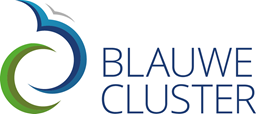 Werkdocument 10 – pager:  Ontwikkelingsproject (Experimental Development)(N.B.: het online aanvraagformulier moet in het Engels ingevuld worden)SynopsisType/DomainPartnership Why is this project needed?Readiness levelsProject approachMax. 5 work packages (excl. management & communication)In case of experimental development on pilot scale, at least one work package is dedicated to the pilot Project nameAcronym  Summary (Why, What and How?)  (max. 400 words)Geef een korte samenvatting van het project. Tenzij in geval van een sterk gemotiveerde weigering, zal deze informatie gedeeld worden met de Wetenschappelijke Adviesraad (WAR) en de Stuurgroep.Total budget of this project? Duration of the project (in months)?Type of project (online menu)Strategic Basic Research (cSBO)Industrial research (O&O)Feasibility study Experimental development (can include ‘development on pilot scale’) (O&O)Interdisciplinary cooperative research (ICON)Collective research and development and collective knowledge transfer (COOCK)Domain (online menu)Coastal protection and use of mineral resourcesRenewable energy and fresh water productionMaritime connectionSustainable seafood and marine biotechnologyBlue tourismOcean pollution and waste solutionsSmart SeasEcosystem approachOrganisation (if applicable: coordinator)Company numberContact personEmail addressTelephoneType of enterprise (online menu)Small enterpriseMedium enterpriseLarge enterpriseKnowledge instituteOtherWhat are you currently offering and in which market, in relation to this project? (max. 100 words)What are the innovation steps your organisation wants to achieve with this project? (max. 200 words)Your total budget in this project? What is the motivation for this project in relation to the type of project (Ontwikkeling)? (max. 200 words)Argumenteer de ambitie tot het realiseren van een volledig nieuw of beduidend vernieuwend (verbeterd) product, proces, dienst of concept, ondersteund door een businesscaseWhat is the strategic importance of the project for the consortium in terms of clients, new activities, market share, international competitiveness? ...  (max. 200 words)Kader/duidt de businesscase en de belangrijke impact die deze heeft op de prestaties van de betrokken bedrijven én de sectoren waarin ze actief zijn.If relevant: actions prior to this project like previous (international) projects, feasibility studies, partnerships, …  and SUCCESSES/FAILURES this project will build upon. (max. 200 words)Technology Readiness Level - begin and expected end result (online menu) (required)How will you organize your project? Clarify/Justify the (coherence of the) work packages in generic terms. (max. 400 words)Leg focus op het verwerven, combineren, vormgeven en gebruiken van bestaande wetenschappelijke, technologische, zakelijke en andere relevante kennis en vaardighedenWhat kind of innovation does this project want to achieve in the end ?. (max. 200 words)Welke nieuwe of verbeterde producten, procedés of diensten zal dit project (op termijn) opleveren?  Workpackage titleObjective/Challenge (max. 100 words)Short description of work package, including tasks per partner. (max. 400 words)Expected deliverables (D) and essential milestones (M)  (max. 100 words)Deliverables zijn concrete producten, diensten of resultaten die in dit werkpakket zullen gerealiseerd worden. Essentiële milestones zijn beslissende momenten, onontbeerlijk voor het welslagen van dit werkpakket en de goede voortgang van het project in haar geheel.Motivate that the partners together will be able to valorize 10 times the funding budget within a period of 5 years after the project (including employment and/or investments and/or societal impact) (max. 200 words)Confidential, but relevant information the Blue Cluster needs to know to understand the project (max. 400 words)